Uchwała Nr                     
Rady Miejskiej w Łodziz dnia                      2021 r.w sprawie wyrażenia zgody na sprzedaż w drodze przetargu nieruchomości położonych
w Łodzi przy ulicach: Telefonicznej 15/17, Telefonicznej bez numeru i Lumumby 25.Na podstawie art. 18 ust. 2 pkt 9 lit. a ustawy z dnia 8 marca 1990 r. o samorządzie gminnym (Dz. U. z 2020 r. poz. 713 i 1378) oraz art. 13 ust. 1 i art. 37 ust. 1 ustawy z dnia 21 sierpnia 1997 r. o gospodarce nieruchomościami (Dz. U. z 2020 r. poz. 1990 oraz z 2021 r. poz. 11,  234 i 815), Rada Miejska w Łodziuchwala, co następuje:§ 1. Wyraża się zgodę na sprzedaż w drodze przetargu nieruchomości, stanowiących własność Miasta Łodzi, położonych w Łodzi przy ulicach: Telefonicznej 15/17, Telefonicznej bez numeru i Lumumby 25, oznaczonych w ewidencji gruntów i budynków jako działki 
nr: 52/8, 52/14, 52/16, 52/19, 52/20, 52/21, 52/10, 52/13 i 53/3 w obrębie S-3, o łącznej powierzchni 11183 m2, dla których prowadzone są księgi wieczyste nr: LD1M/00143158/0, LD1M/00316228/6, LD1M/00306698/8, LD1M/001744416/3 i LD1M/00148610/2.§ 2. Wykonanie uchwały powierza się Prezydentowi Miasta Łodzi.§ 3. Uchwała wchodzi w życie z dniem podjęcia.Projektodawcą jestPrezydent Miasta ŁodziuzasadnienieMiasto Łódź jest właścicielem nieruchomości położonych w Łodzi przy ulicach: Telefonicznej 15/17, Telefonicznej bez numeru i Lumumby 25, oznaczonych w ewidencji gruntów i budynków jako działki nr 52/8, 52/14, 52/16, 52/19, 52/20, 52/21, 52/10, 52/13 i 53/3 
w obrębie S-3, o łącznej powierzchni 11183 m2, dla których prowadzone są księgi wieczyste 
nr LD1M/00143158/0, LD1M/00316228/6, LD1M/00306698/8, LD1M/001744416/3 
i LD1M/00148610/2.W części nieruchomości zabudowane są następującymi budynkami:- biurowym o pow. zabudowy 40 m2 wraz z przybudówką o pow. zabudowy 5 m2,- magazynowymi o pow. zabudowy 139 m2, 110 m2 i 18 m2.Dla ww. nieruchomości brak jest miejscowego planu zagospodarowania przestrzennego – zgodnie z art. 4 ust. 2 pkt 2 ustawy z dnia 27 marca 2003 r. o planowaniu i zagospodarowaniu przestrzennym (Dz. U. z 2021 r. poz. 741), w przypadku braku miejscowego planu zagospodarowania przestrzennego, określenie sposobów zagospodarowania i warunków zabudowy ustala się w drodze decyzji o warunkach zabudowy.Studium uwarunkowań i kierunków zagospodarowania przestrzennego miasta Łodzi, przyjęte uchwałą Nr LXIX/1753/18 Rady Miejskiej w Łodzi z dnia 28 marca 2018 r., zmienioną uchwałą Nr VI/215/19 Rady Miejskiej w Łodzi z dnia 6 marca 2019 r., obejmuje powyższe nieruchomości granicami obszaru oznaczonego symbolem U – tereny zabudowy usługowej.Wydział Kształtowania Środowiska w Departamencie Ekologii i Klimatu pozytywnie zaopiniował  planowaną sprzedaż ww. nieruchomości oraz wskazał na zasadność zachowania cennych drzew.Zarząd Inwestycji Miejskich oraz Zarząd Dróg i Transportu pozytywnie zaopiniowały sprzedaż wskazanych nieruchomości.Obsługa komunikacyjna nieruchomości powinna odbywać się przez projektowany zjazd 
z ul. Telefonicznej. Zarząd Osiedla Śródmieście-Wschód uchwałą Nr 72/34/21 z dnia 21 maja 2021 r. pozytywnie zaopiniował przedmiotowy projekt uchwały.Wartość nieruchomości zgodnie z ustawą o gospodarce nieruchomościami, zostanie określona przez rzeczoznawcę majątkowego.Miasto Łódź nie ma planów inwestycyjnych dotyczących tych nieruchomości.Stosownie do postanowień uchwały Nr XXVII/547/08 Rady Miejskiej w Łodzi z dnia 
27 lutego 2008 r. w sprawie zasad nabywania i zbywania nieruchomości, ich wydzierżawiania oraz oddawania w użytkowanie (Dz. Urz. Woj. Łódzkiego z 2017 r. poz. 5141), zmienionej uchwałami Rady Miejskiej w Łodzi Nr LXXII/1895/18 z dnia 14 czerwca 2018 r. (Dz. Urz. Woj. Łódzkiego poz. 3378), Nr IV/132/19 z dnia 16 stycznia 2019 r. (Dz. Urz. Woj. Łódzkiego poz. 674) 
i Nr XXXVI/1146/21 z dnia 20 stycznia 2021 r. (Dz. Urz. Woj. Łódzkiego poz. 629), zbywanie nieruchomości o wartości powyżej 1 000 000 zł, dla których nie obowiązuje miejscowy plan zagospodarowania przestrzennego może odbywać się wyłącznie za zgodą Rady Miejskiej w Łodzi.Wobec powyższego przedstawiam projekt uchwały Rady Miejskiej w Łodzi w sprawie wyrażenia zgody na sprzedaż w drodze przetargu opisanych na wstępie nieruchomości.Nieruchomości przeznaczone do zbycia w drodze przetargu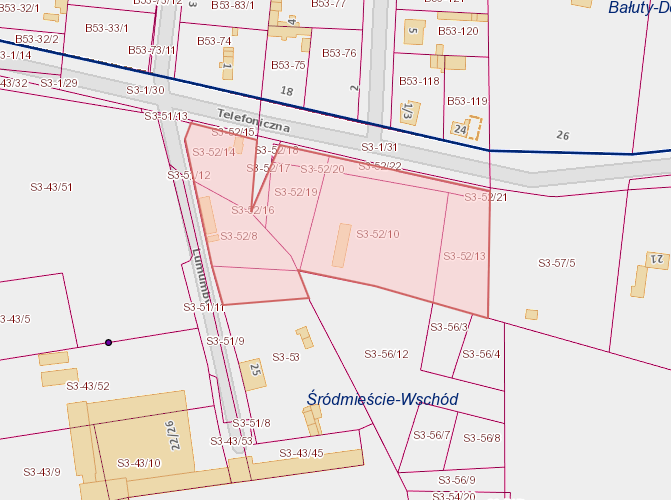 Druk Nr 186/2021Projekt z dnia 11 czerwca 2021 r.Przewodniczący
Rady Miejskiej w Łodzi


Marcin GOŁASZEWSKI